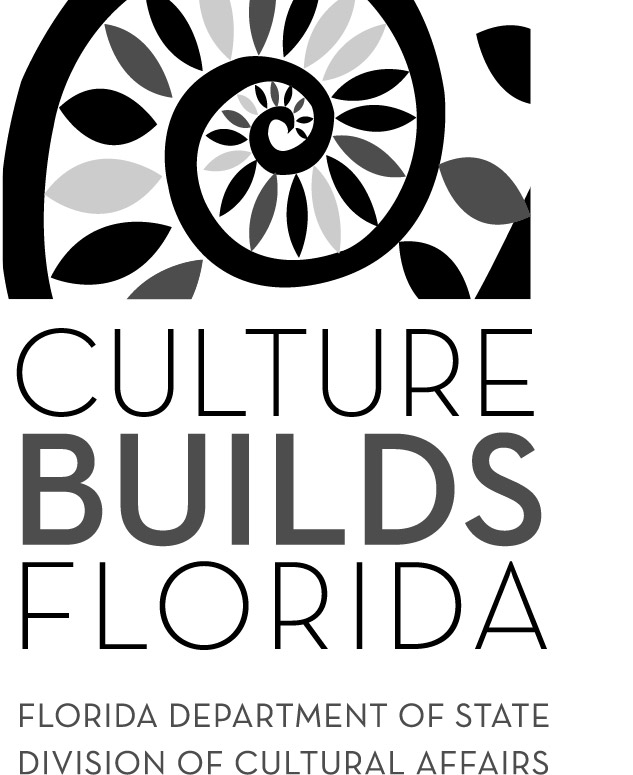 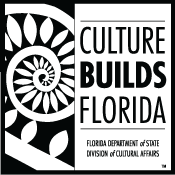 Grant Guidelines
for 2019 Florida Department of State Division of Cultural AffairsFlorida  on IntroductionWelcome to the Division of Cultural Affairs General Program Support (GPS) Guidelines. We're glad that you are applying for a General Program Support grant from the Division. These guidelines are incorporated by reference into Rule 1T-1.036, Florida Administrative Code, and detail policies and requirements for the application and administration of General Program Support grants.Program DescriptionThe General Program Support (GPS) grant is designed to fund up to $150,000 for the general program activities of an organization that is realizing its stated mission and furthering the state's cultural objectives. Not-for-profit cultural organizations, museums, and recurring cultural programs that meet the Basic  requirements are eligible to apply for General Program Support. The organization's mission must directly support arts and cultural programming.Recurring cultural programs existing within multipurpose public or private nonprofit institutions such as municipalities, universities, foundations, cultural centers and organizations, museums and other arts and cultural organizations may apply for General Program Support. To be eligible: a cultural program located within a multipurpose institution must function as a discrete unit within its parent institution and present or produce a full season of programming on a yearly basis; have a full segregated and itemized budget within that of its parent institution;have an advisory board that governs the activities of the program; and be able to separately fulfill the Basic Eligibility and discipline-specific requirements. Entire departments or schools within a university, college, or other multipurpose institution do not qualify as recurring programs, although they are eligible to apply for a Specific Cultural Project. The Division offers three types of General Program Support. program support for conducting, creating, producing, staging, or presenting cultural exhibits, performances, educational programs, or events; program support for designated Local Arts Agencies providing professional services to a county or counties; and  program support for cultural organizations providing professional services to at least 40 counties.Basic EligibilityAll applicants must meet the following basic eligibility requirements at the time of application.Have submitted no other applications for the General Program Support or Specific Cultural Project programs in the current application cycle (see Have the required Agree to comply with all  Complete all proposal activities within the Make programming and activities open and accessible to all members of the public (see Match the grant amount requested, at least dollar for dollar (see  andInclude only allowable expenses in the proposal budget (see  expenses);Agree to comply with all grant administration requirements Provide all information needed for the grant award agreement;Sign and return the grant award agreement within 30 days;Request approval for any changes to the awarded grant;Submit timely and accurate reportsMaintain complete and accurate grant recordsComply with the requirements of the Florida Single Audit Act; andCredit the State of Florida and Division of Cultural Affairs for fundingIn addition to these basic eligibility requirements, all applicants in non-compliance at the time of the deadline will be deemed ineligible to apply. There are  for the Discipline-Based Museum, Professional Theatre, Local Arts Agency, and State Service Organization application types.Application Restrictions"In order to equitably distribute limited state funding the legislature mandated, in section 265.286(9), Florida Statutes, that each grant applicant may submit only one application each annual grant cycle. The legislature defined applicant or grantee as a "nonprofit, tax-exempt, Florida corporation" or a "local or state governmental entity, school district, community college, college, university, agency of state government, or artist engaged in or concerned with arts and cultural activities." Based on this, an organization may only submit one (1) Specific Cultural Project or one (1) General Program Support application for each annual grant cycle (July 1 - June 30). Legal StatusTo meet the legal status requirement, an applicant organization must be either a public entity or a Florida nonprofit, tax exempt corporation as of the application deadline.Public EntityA Florida local government, entity of state government, school district, community college, college, or university. Private schools, private community colleges, private colleges, and private universities are not public entities and must be nonprofit and tax exempt to meet the legal status requirement.Nonprofit, Tax ExemptA Florida organization that is both: Nonprofit: incorporated as an active nonprofit Florida corporation, in accordance with Chapter 617 or Chapter 623, Florida StatutesTax exempt: designated as tax exempt as defined in section 501(c)(3) or 501(c)(4) of the Internal Revenue Code of 1954, as amended. Staff will verify status in Guidestar at www.guidestar.orgThe Division of Cultural Affairs will verify that the applicant is registered with the Division of Corporations as of the application deadline. If the applicant is not registered in Corporations by the application deadline, the application will be deemed ineligible.If the applicant is registered in Corporations but their status is not "active," the applicant must correct the status within 10 calendar days of notification or the application will be deemed ineligible. For more information on corporate status, visit http://www.sunbiz.org or call the Division of Corporations, profit and nonprofit information line at (850) 245-6052. To verify corporate status, you can review your corporate record online through the For more information about tax exempt status, see  on the Internal Revenue Service website Required Documentation All applicants must provide a DUNS number. You can request a DUNS number at All applicants must provide a copy of the Substitute W-9 with the grant . This can be found at Specific Eligibility RequirementsApplicants must also meet these additional eligibility requirements based on Proposal Type and Funding Category.All General Program Support applicants must be eligible to request a minimum of $1,000 and also meet the following requirementsTo request more than $25,000have at least one completed grant from the Division of Cultural Affairs. A grant is completed (closed) after the cycle is concluded and the final report has been approved.To request more than $50,000have at least 3 years of completed programming; andhave at least one paid, full-time staff member in a management positionMuseum discipline onlybe open to the public for at least 180 days a year;own or utilize works of art, historical artifacts, or other tangible objects (live or inanimate); andexhibit these works of art, historical artifacts, or other tangible objects to the public on a regular scheduleProfessional Theatre discipline onlycompensate artistic staff and actorsProposal TypesDiscipline-BasedDiscipline-Based program support is intended to provide financial support for the programs of eligible organizations that conduct cultural programming, realize their stated mission, and further the state's cultural objectives.The Discipline-Based proposal type has three funding categories based on Total Operating Income (TOI). To determine the correct category and request amount, use the Total Operating Income from the applicant's most recently completed fiscal year as reported in the application operating budget.The Division encourages the use of Florida-based artists whenever possible.Discipline CategoriesDiscipline-Based applicants must select one of eleven (11) discipline categories.Theatre (Community and Professional)The discipline category of the application will determine which review panel will evaluate and score the application. Applicants should select the discipline that best fits their proposal. Applicants should consider whether they are presenting or producing the activity when choosing a discipline category.Applicants that produce festivals should select the discipline category for the festival activity. For example, an organization producing a film festival should apply to the Media Arts discipline while a cultural festival that is producing music, visual art, and dance activities should apply to the Multidisciplinary category. For more information, contact a program manager (see help).DanceThe Dance discipline is for organizations that promote excellence in dance. This includes producing dance companies and other organizations with dance programming.LiteratureThe Literature discipline is for organizations that promote excellence in the literary arts. This includes small presses, noncommercial publishing houses, professional literary groups, and other organizations with literary programming.Media ArtsThe Media Arts discipline is for organizations that promote excellence in film, video, radio, and television. This includes film and video festivals, and media art exhibitions, conferences, and seminars.MultidisciplinaryThe Multidisciplinary discipline is for organizations that are producing two (2) or more separate artistic or cultural disciplines. Presenting organizations should apply to the Presenting discipline.Artistic and cultural disciplines include, but are not limited to: architecture;crafts;creative writing;dance;literature;media arts;music;painting;photography;sculpture;theatre;traditional arts;visual arts.MuseumThe Museum discipline is for organizations that are primarily educational and aesthetic with proposals focused on the applicant's collections and/or exhibits. This includes zoos, botanical gardens, arboretums, nature centers and aquariums.To be eligible to apply to this discipline, a museum must: be open to the public for at least 180 days each year;own or utilize collections, including works of art, historical artifacts, or other tangible objects, whether live or inanimate;care for these collections, including works of art, historical artifacts, or other tangible objects; andexhibit these collections, including works of art, historical artifacts, or other tangible objects to the public on a regular schedule.Museums are encouraged but not required to participate in the American Alliance of Museums' Museum Assessment Program (MAP) and to pursue or maintain national accreditation through American Alliance of Museums (AAM), American Zoological Association (AZA), or Zoological Association of America (ZAA).Museums may include but are not limited to the following:Art Museums;Historical Museums;Multidisciplinary Museums;Science Museums andYouth and Children's Museums.Non-museum organizations conducting visual art exhibitions should apply to the Visual Art discipline. MusicThe Music discipline includes both vocal and instrumental music and is for organizations that promote excellence in music performance and creation.The Music discipline includes but is not limited to chamber or jazz ensembles, choral groups, community bands, orchestras, opera, and world music ensembles.Producers of musical theatre should submit their application to the appropriate Theatre discipline (professional or community). Presenting organizations should apply to the Presenter discipline.PresenterThe Presenter discipline supports the presentation of performing arts groups, individual artists, or other cultural providers.A Presenter is an organization that enters into agreements to provide performances or other cultural activities. The organization generally does not create, rehearse, cast, or have artistic control over the performance or activity. Applicants producing, rather than presenting, should apply to the appropriate discipline for their activities, such as  or Multidisciplinary. If an organization is presenting and producing applicants should consider the percentage of their programming that is dedicated to presenting when deciding which  to apply to.Theatre (Community and Professional)The Theatre disciplines support producing theatres and other organizations that promote excellence in theatre performance. Musical theatre can be included in this discipline. Organizations producing opera should apply to the  discipline. College and university theatre programs should apply to the Community Theatre discipline.Community TheatreThe Community Theatre discipline is for producing community theatres.Community theatres should be very specific when describing how artists are compensated. Although it is assumed that most community theatres will not be compensating most actors, applicants should address whether or not technical staff (directors, designers) are compensated and if any actors receive financial compensation.If a community theatre is in the process of becoming a professional house, the application should describe where the applicant is in the transition and when the applicant expects to be offering full compensation to artistic staff.Professional TheatreThe Professional Theatre discipline is for producing professional theatres.Companies should be very specific when describing the financial compensation and/or benefits that are offered to artistic staff and actors. For information on minimum pay rates for actors and staff contact a theatrical union such as Actors Equity Traditional ArtsThe Traditional Arts discipline is for organizations that preserve and present traditional arts from specific cultural groups in Florida. This includes performances, exhibitions, festivals, and other programming featuring traditional artists and their work.Traditional arts are traditional cultural expressions through which a community maintains and passes on a shared way of life.  ethnic, or . The Traditional Arts discipline includes many forms and processes of expression including, but not limited to:Note: The Traditional Arts discipline is  intended for programming that focuses primarily on the following activities:research for scholarly  only;historical presentations re-creationscontemporary studio crafts or reproductionsVisual ArtsThe Visual Arts discipline is for organizations that promote excellence in the visual arts through activities such as:lectures;publications;exhibitions;educational programs;artist workshops; andprofessional development for visual artists.Local Arts AgencyThe purpose of the Local Arts Agency (LAA) proposal type is to assist in the development of local arts agencies. A Local Arts Agency (LAA) is a public entity, private nonprofit or public/private partnership whose primary purpose is to support arts and cultural organizations and individual artists through a variety of ways including advocacy, disseminating information, and serving as a convener for arts and culture. In addition, LAAs may also present and/or produce arts and cultural programming, commission and manage public art, administer grant programs, promote education, provide technical and promotional assistance to artists and arts organizations, and guide cultural planning.Applicants to this proposal type must be a local arts agency (LAA) designated by at least one county commission as the official LAA for that county. Only one designated local arts agency per county may apply.To be eligible for funding in this proposal type all applicants must provide documentation (letter, proclamation or official meeting minutes) of official designation by one or more county commissions. This includes county arts councils established in accordance with section 265.32, Florida Statutes.Funding CategoriesThe Local Arts Agency proposal type has three funding categories based on Total Operating Income (TOI). To determine the correct category and request amount, use the Total Operating Income from the applicant's most recently completed fiscal year as reported in the application operating budget.All General Program Support applicants must also meet the following requirementsTo request more than $25,000have at least one completed grant from the Division of Cultural Affairs. A grant is completed (closed) after all grant activities are done and the final report has been approved.To request more than $50,000have at least 3 years of completed programming; andhave at least one paid, full-time staff member in a management positionState Service OrganizationA State Service Organization (SSO) is a public or private nonprofit organization located in Florida operating on a permanent basis.SSOs are typically dedicated to specific disciplines or subject areas (for example: music, dance, museums, theatre, leadership, arts administration, etc.). SSOs work to strengthen and support cultural organizations and individuals working in the cultural community.To be eligible to apply as a State Service Organization, the organization's services and activities must reach at least 40 Florida counties.The maximum request amount for SSOs is 20% of the Total Operating Income from the applicant's most recently completed fiscal year or $150,000 whichever is less.Application RequirementsGrant PeriodAll proposed activity must take place within the grant period. The grant period start date is July 1The grant period end date is June 30 unless an end date extension is approved by the Division.Accessibility and Non-DiscriminationThe Division of Cultural Affairs is committed to making the arts and culture accessible to everyone, including:persons with disabilities;older adults;culturally and economically underserved populations; andminorities.Applicants may receive up to 10 points during panel review through the accessibility review criterion.Organizations seeking support for activities are required to be open and accessible to all members of the public, regardless of sex, race, color, national origin, religion, disability, age, or marital status.The Americans with Disabilities Act (ADA) prohibits discrimination against individuals with disabilities in employment, state and local government services, public accommodations, transportation and telecommunication. The ADA extends the requirements under Section 504 of the Rehabilitation Act of 1973, as amended, to all activities of state and local governments and places of public accommodations operated by private entities, including places of public display. The 504 Self Evaluation Workbook which can be used as a reference, and downloadable Disability Symbols can be found at  While the workbook is not required, failure to complete the workbook can impact the  accessibility score.Request AmountGeneral Program Support grants have a minimum request amount of $1,000 and a maximum request of $150,000 based on proposal type and funding category. The proposal types and funding categories are described in detail in the  section of the guidelines. Use the following table to determine the maximum request amount.Select the proposal type and funding category (column 1 and 2) that fits your organizationCalculate the appropriate percentage (column 3) of your Total Operating Income Use the Total Operating Income from your most recently completed fiscal year as reported in the application operating budgetNote: Public entities that are applying for funding for a specific department, center, gallery, or other unit with a distinct budget, must use only the budget of that unit when determining request amount, not the budget of the entire entity. Compare the number from step 2 to the maximum request in (column 4). The number that is less is the maximum request amount for your organization.Grant Proposal BudgetThe Proposal Budget expenses must equal the Proposal Budget income.Match RequirementsApplicants must provide at least one dollar in cash or in-kind (donated goods or services) for every dollar requested from the division. This is called match. Some expenses can only be included in the Proposal Budget as match (see Total Proposal Expenses are defined as match (cash and in-kind) + request amount. No more than 25% of the Total Proposal Expenses may be in-kind. See the in-kind section of the guidelines for more details.Matching funds may be anticipated at the time of application, but must be received by the end of the grant period. All expenses (both state grant and match) must be paid out (not merely encumbered) by the grant end date. Exception: The  (REDI) recognizes rural or economically distressed counties and communities. Applicants that are located within an economically distressed county or community as of the application deadline are not required to provide cash match; however REDI applicants are still required to show 50% match of in-kind (donated goods or services). You can find more information and a list of economically distressed counties and communities at In-kind (Donated Goods and Services)In-kind can appear in both the proposal budget and the operating budget. To calculate the value of volunteer services, use the federal minimum wage (see the Wage and Hour Division of the US Department of Labor  If the volunteer is professionally skilled in the service provided (such as a photographer donating photography services or a Certified Public Accountant providing a pro bono audit), use the wage rate the individual is normally paid for the service. The value of all professionally skilled services used as in-kind must be documented in writing by the volunteer. The value of donated goods must also be documented. Records of such documentation must be available upon request.Use the following formulas to calculate maximum allowable in-kind Total Proposal Expenses (as reported in the proposal budget) may not include more than 25% in-kind.Maximum allowable in-kind = Total Cash Expenses (cash match plus request) divided by 3The amount of in-kind allowed in the Operating Budget depends on the applicant's Total Cash Income as defined in the application.If Total Cash Income is $150,000 or less, Total Operating Income may not include more than 25% in-kind.Maximum allowable in-kind = Total Cash Income divided by 3.If Total Cash Income is over $150,000, Total Operating Income may not include more than 10% in-kind.Maximum allowable in-kind = Total Cash Income divided by 9.Exception: There is no limit on the amount of in-kind that can be included in the Proposal Budget for applicants in a county that qualifies under the Rural Economic Development Initiative (REDI).Allowable ExpensesAllowable expenses must be:directly related to the proposal;specifically and clearly detailed in the proposal budget; andincurred and paid within the grant  Only allowable expenses may be included in the proposal budget. Spending state grant funds on expenses that have not been approved by the Division, even if directly related to the program or project, will be disallowed and could result in a legal demand for the return of grant funds.Match Only ExpensesNo state funds may be used towards operational or indirect/overhead costs which include, but are not limited to: phone;utilities;office supplies;equipment costing over $1,000;property improvements;fixtures;building maintenance;travelspace rental.Non-Allowable ExpensesThe Grantee agrees to expend all grant funds received under this agreement solely for the purposes for which they were authorized and appropriated. Expenditures shall be in compliance with the state guidelines for allowable project costs as outlined in the Department of Financial Services' Reference Guide for State Expenditures, which are incorporated by reference and are available online at  The following are non-allowable expenses for grant and matching funds.State funds from any source. This includes any income that comes from an appropriation of state funds or grants from the State of Florida;Funds used as match for other Department of State grants;Expenses incurred or obligated before July 1 or after the grant period;Lobbying or attempting to influence federal, state, or local legislation;Building, renovation, or remodeling of facilities;Capital expenditures (includes acquisitions, building projects, and renovations); Exception: Capital expenditures that are directly related to the proposal, such as exhibit construction or stage lighting, are allowed. Please contact a program manager with questions;Costs associated with bad debts, contingencies (money set aside for possible expenses), fines and penalties, interest, taxes (does not include payroll taxes), depreciation, and other financial costs including bank fees and charges and credit card fees;Private entertainment;Food and beverages;Plaques, awards, and scholarships;Activities that are restricted to private or exclusive participation, which shall include restricting access to programs on the basis of sex, race, color, national origin, religion, , age, or marital status;Re-granting;Contributions and donations;Mortgage payments; and Payments to current Department of State employees.Review CriteriaAll applications will be evaluated and scored using the following four criteriaExcellence (up to 40 points);Impact (up to 30 points);Management (up to 20 points); andAccessibility (up to 10 pointsExcellenceApplicants must demonstrate excellence in all aspects of the proposal. Panelists will use the following application responses:Applicant Mission Statement;Proposal Description; andPartnerships(Up to 40 points)ImpactApplicants must project the expected impact of the proposal. Panelists will use the following application responses:Estimated total number of individuals benefiting, including specifying the number of youth benefiting, elders benefiting, and artists participating;Estimated number of events and opportunities;Location of project/programming; Proposal Impact (organization’s economic impact and education and outreach); andMarketing and Promotion.(Up to 30 points)ManagementThis criterion covers administration, planning, and evaluation. Panelists will use the following application responses:Proposal Evaluation Plan;Organization's Fiscal Condition and Sustainability;Operating Budgets; andProposal Budget.In addition, panelists will also use the applicant's reporting history and compliance status as of the panel meeting (see noncompliance).(Up to 20 points)AccessibilityPoints will be awarded based on the demonstration of accessibility in the facility and programming. Panelists will use the responses to the Accessibility questions in the application. (Up to 10 points)ScoringApplications must earn a minimum average score of 80 to be recommended for funding.The maximum number of points an application can earn is 100. Panel members will individually score each application. The average of the individual panelist scores will be rounded to three decimal places. When the fourth decimal is a 5 or greater, the score will be rounded up in favor of the applicant. For example, 79.9995 will be rounded to 80 but 79.9993 would remain 79.999. Review ProcessThe application review process includes the following:Staff Review for eligibility;Panel Review and scoring;Florida Council on Arts and Culture recommendations; andSecretary of State approval.Staff ReviewDivision staff will review all applications that meet the deadline for eligibility (see basic eligibility and specific eligibility). Staff review does not include subjective evaluations or comments on the content or quality of any grant application. Only applications that meet eligibility requirements will move forward to the grant review panel.Staff will contact the applicant during the staff review to address issues with eligibility including:Issues with applicant's legal status:IRS status has been revoked;Federal Employer Identification Number or Corporate name does not match ;Federal Employer Identification Number or Corporate name does not match the Florida Division of Corporations record; andApplicant is incorporated as a nonprofit but does not have an active Florida Division of Corporations record.Issues with basic application requirements:Activities fall outside of the grant period;Request amount is too high or the proposal budget does not meet matching requirements;The proposal or operating budget contains too much in-kind;The proposal budget contains non-allowable costsApplicant does not meet eligibility requirements for the selected proposal type, funding category or discipline.Staff will also contact the applicant if the application indicates support materials are included but no materials .After the application deadline, applications may only be amended at the request of Division staff. Only changes that are approved by the Division will be provided to the review panel.Panel ReviewAfter Division staff review, the Division will release eligible applications to the grant panel for review and scoring. Panelists must be professionals. Panelists will be appointed by the Secretary of State each year based on the following considerations (in no particular order):panelist resume, knowledge, experience, and active involvement in the program, type or discipline being reviewed;panelist experience with the panel process;panelist availability;geographic representation;minority representation;conflicts of interest; anddiverse aesthetic, institutional, and cultural viewpoints.The Division is always seeking panelist nominations. Anyone may nominate a panelist (themselves or someone else) at any time by contacting a program manager (see  Panelists may serve on a specific panel for up to 3 consecutive years. Panelists serve on a volunteer basis.All panel members must comply with the Standards of Conduct for Public Officers and Employees of Agencies as set forth in section 112.313 Florida Statutes, and voting conflict of interest laws as set forth in sections 112.3143 and 286.012 Florida Statutes.Panelists independently evaluate each application based on the  detailed in these guidelines and are required to follow the Division's scoring instructions. After each panel member has evaluated the applications, there will be a public panel meeting to review, discuss, and score the applications. Panelists must voice their scores in the panel meeting. Only scores voiced during the panel meeting count towards the final average score for an application.Panel MeetingsPanel meetings are a public process (usually conducted by teleconference) and anyone can participate by attending in person or by calling in via a toll-free number. Participation instructions will be emailed to applicants and posted on the Division's web site The Division strongly encourages applicants to participate in the grant panel meeting,  it is not required. Participating in the panel process can be very helpful for those that intend to apply for future grants.Panel meetings are chaired by a member of the Florida Council on Arts and Culture. If a member of the Council is not available a Division staff member will serve as the panel Chair. Chairs do not vote on applications being reviewed. A typical panel meeting will include the following:Call to Order;Introduction of Panelists and StaffPanel Instructions from the Chair;Preliminary scoring of applications. For each application:the Chair will announce the application number and applicant name;applicants may provide a brief update on the application. Updates may only include new proposal information;applicants will be permitted to respond to panelist questions;each panelist will voice his or her score; andDivision staff will calculate and voice the total points and the average panel score.Public comment prior to panel consensus on scoresDuring public comment, anyone (including applicants) may speak about the applications under consideration. After public comment, panelists may adjust their scores before the final vote to accept all scores.Panel Recommendations;General discussion from the panel (policies, procedures);General comments from the public (limited to 3 minutes or at the Chair's discretion);Closing remarks from the Chair; andAdjournment.Florida Council on Arts and Culture ReviewAfter the panel meeting, the Division will report the panel recommendations to the Florida Council on Arts and Culture The Council will amend panel recommendations based on new or existing information about the applicant or panel proceedings. Information that will allow recalculation of the average score by the Council is:a panelist's conflict of interest; andscoring errors.Information that will result in the Council recommending zero funding is:noncompliance with administrative requirements of previous grants;bankruptcy or other fiscal concerns; andchanges in the applicant's staff that would impair implementation of the proposed grant activity. Council RecommendationsAll General Program Support applications recommended by the Council will be merged into one ranked list in accordance with section 265.286(3), Florida Statutes, using the following system.Applications will be ranked by average score (highest to lowest);Applications with a tied average score will be ranked using the average points scored on each criterion in the following order: Excellence;Impact;Management; andAccessibility.If there is still a tie after the score for each criterion has been compared, the applications will be ordered by a sequence number assigned at application submission (lowest to highest).This ranked list will be submitted to the Secretary of State for review and approval.FundingSubject to legislative appropriation, all applications approved by the Secretary of State will be funded according to the following method:If the funding formula results in a recommendation that is less than $1,000, the award will be increased to $1,000.If the funding formula results in a recommendation that is greater than $1,000, the award will be the amount that is determined by the formula.In accordance with section 265.286(7)(a), Florida Statutes, should an entity receive legislative funding outside the Review Panel or Secretary of State, that entity shall not be eligible to receive financial support from the Division for the same scope of work within the same fiscal year in which the legislative funding is made available. The FormulaStep 1: Initial award amounts will be determined by a score-based formula that proportionally distributes the appropriation. request amount          score as a percentage (average score of application / 100)adjusted request = request amount (1) x score as a percentage (2)total appropriationtotal appropriation reduction =  total of all request amount (1) - total appropriation(4) total adjusted request reduction = total of all request amount (1) - total of all adjusted request(3)proportional ratio = total appropriation reduction(5) / total adjusted request reduction(6)if proportional ratio(7) is less than one,  
initial award amount =request amount(1) - [(request amount(1) - adjusted request(3)) * proportional ratio(7)]initial award amount  = adjusted request(3) * (total appropriation(4) / total of all adjusted request(3))Step 2:  If the initial award amount from step 1 is $999 or less, the request amount will be increased to $1000 and removed from next calculation. The total amount of all $1,000 awards will be subtracted from the original appropriation and the score-based formula will be re-run. Step 2 will be repeated if necessary, until all grant awards equal $1,000 or greater.The Department of State's Legislative Budget Request will include the Secretary of State's approved ranked list of General Program Support applications. The Legislature may use this list to appropriate an amount in accordance with section 265.286(3), Florida Statutes.How to ApplyAll application information submitted to the Division is open for public inspection and subject to the Public Records Law (Chapter 119, Florida Statutes). Application FormThe application must be completed using the Division's online grant system and submitted online by 5:00 pm ET on the application deadline. If a deadline falls on a Saturday, Sunday or legal holiday, the deadline date will be the next business day. Deadlines and a link to the application form will be posted on the Division's web siteApplicants may request that a submitted application be electronically un-submitted at any point before the application deadline. The application must be re-submitted by the application deadline to be considered. Attachments and Support MaterialsAttachments and support materials must be uploaded into the online grant application system. Attachments and support materials will not be accepted by any other method including email and fax.AttachmentsAttachments are required documentation of eligibility. The required attachments for General Program Support are:Support MaterialsSupport materials may be considered in the panel review and scoring so including them is highly recommended. We encourage all applicants to submit support materials.Support materials may include, but are not limited to:video or audio work samplesbrochures, programs, catalogs, photographs or other printed materials (include those with accessibility symbols);materials crediting the Division for recent grants;recent support letters or reviews;long range plan or status report;organizational chart;list of collections (museums);list of current board members;detail about in-kind; anda letter from the Executive Director.Please submit only high quality materials that support your application and only as many as you need. Required attachments do not count towards the 10 upload limit.It is your responsibility to verify and receive permission for the use of any copyrighted materials. You are also responsible for considering accessibility of your materials.File FormatsPanelists are not required to own specific software and the Division makes no guarantee that panelists will be able to view your digital materials. To increase the chances of file compatibility, make sure files are in one of the following formats..pdf, .txt (documents).jpg, .gif, .pdf (images).mp3 (audio excerpts).mp4, .mov (video excerpts)Uploading InstructionsAttachments and support materials must be uploaded in the online system by the application deadline.You may include up to 10 uploads for your support materials in addition to your  You can include more than one item in an upload. You are not required to upload multiple copies. You must describe your materials as you upload them.HelpFor general information about the Division of Cultural Affairs and to access grant information, panel details and resources, visit our web site at: For information about the General Program Support program, contact the program manager responsible for your proposal type and disciplineProposal Type
Funding CategorySpecific Eligibility RequirementsDiscipline-Based 
Level 1Total Operating Income of $4,000 to $250,000Discipline-Based
Level 2Total Operating Income of $250,001 to $900,000Discipline-Based 
Level 3Total Operating Income of $900,001 or moreLocal Arts Agency
Level 1Total Operating Income of $4,000 to $250,000Local Arts Agency
Level 2Total Operating Income of $250,001 to $900,000be incorporated for at least three years at the time of applicationLocal Arts Agency
Level 3Total Operating Income of $900,001 or morebe incorporated for at least five years at the time of applicationState Service OrganizationTotal Operating Income of $10,000 or morereach at least 40 counties with services and activitiesFunding CategoryTotal Operating Income (TOI)Maximum RequestLevel 1$4,000 to $250,000$40,000 or 25% of TOI whichever is less Level 2$250,001 to $900,000$90,000 or 15% of TOI whichever is lessLevel 3$900,001 or more$150,000 or 10% of TOI whichever is lessFunding CategoryTotal Operating Income (TOI)Maximum RequestApplicants mustLevel 1$4,000 to $250,000$40,000 or 25% of TOI
whichever is less Level 2$250,001 to $900,000$90,000 or 15% of TOI
whichever is lessbe incorporated for at least three years at the time of applicationLevel 3$900,001 or more$150,000 or 10% of TOI
whichever is lessbe incorporated for at least five years at the time of applicationProposal TypeFunding Category% of Maximum RequestDiscipline-Based Level 120%$25,000Discipline-Based Level 215%$90,000Discipline-Based Level 310%$150,000Local Arts AgencyLevel 125%$40,000Local Arts AgencyLevel 215%$90,000Local Arts AgencyLevel 310%$150,000State Service OrganizationN/A20%$150,000AttachmentRequired forDocumentation of official designation arts Local Arts Agency applicants